Supporting Information Figure S1a.b.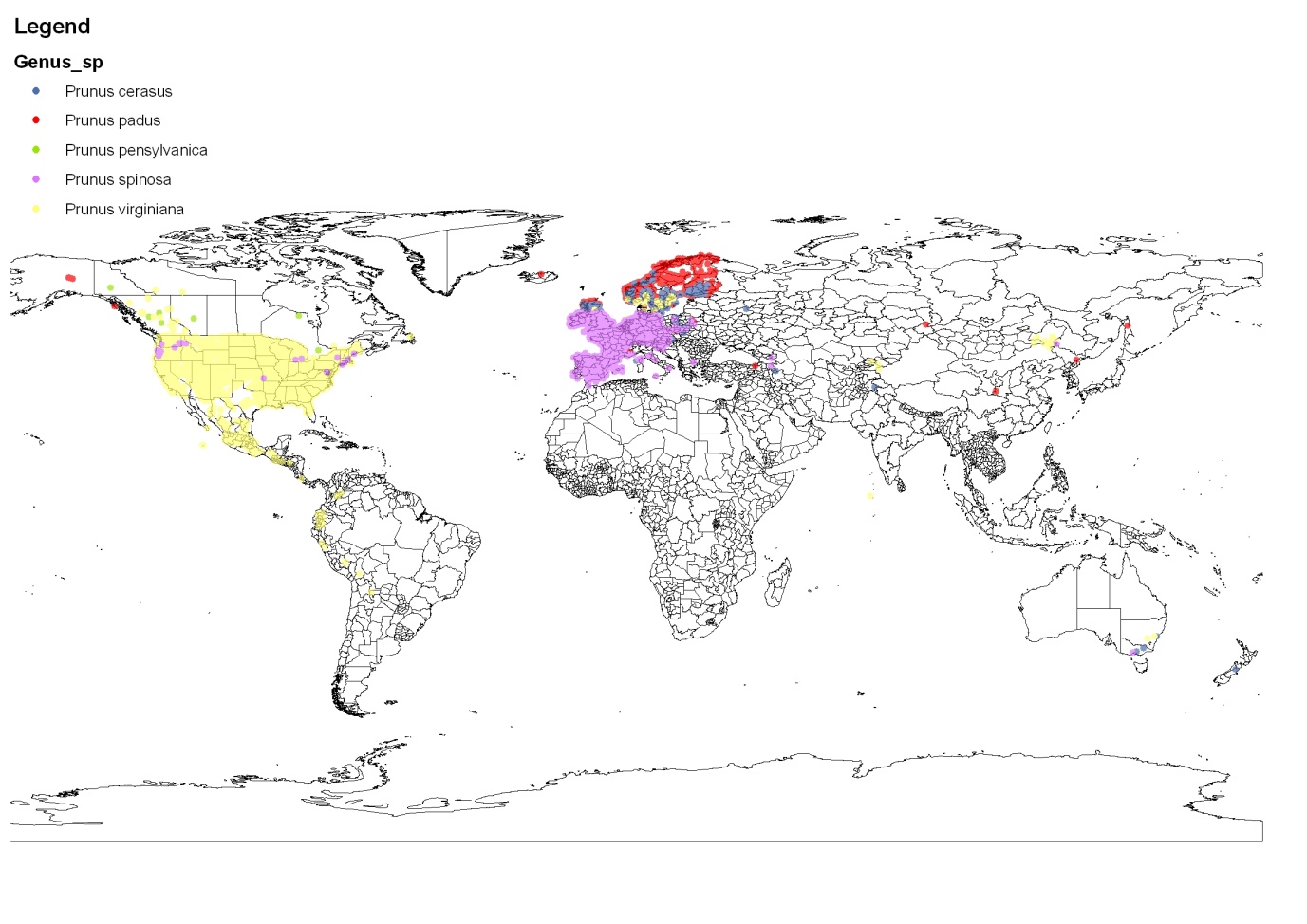 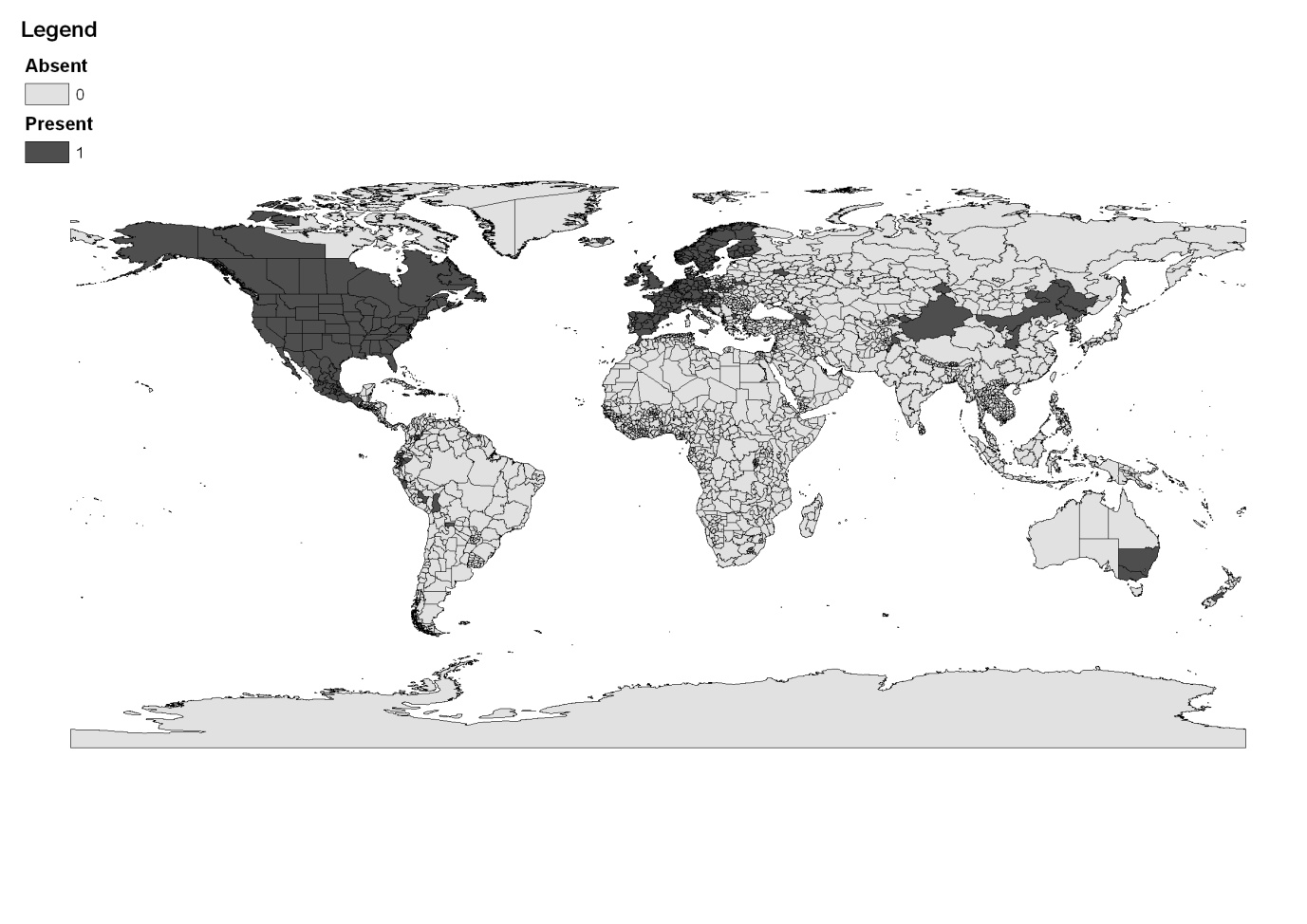 